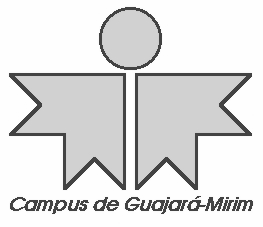 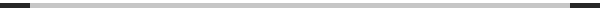 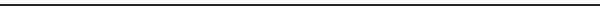 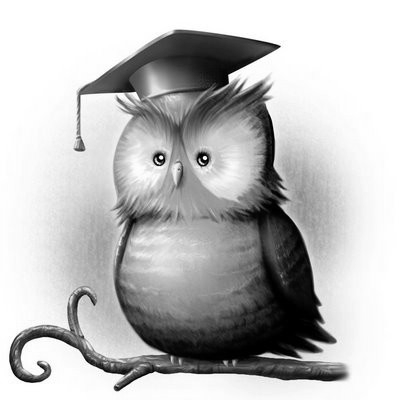 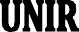 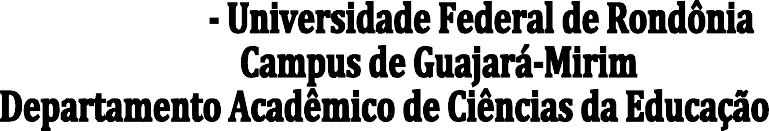 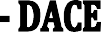 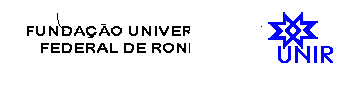 EMENTA DE DISCIPLINASDISCIPLINA: Fundamentos e Metodologia da Educação Infantil 	- Créditos: 4	CH: 80DISCIPLINA: Fundamentos e Metodologia da Educação Infantil 	- Créditos: 4	CH: 80Ementa:Breve histórico da educação infantil no Brasil. Adaptação da criança ao ambiente escolar. Práticas pedagógicas na creche e na pré-escola: o cuidar e o educar. Avaliação do processo educacional: erros e acertos. Atividades lúdicas na escola. Papel da brincadeira no desenvolvimento da criança.Ementa:Breve histórico da educação infantil no Brasil. Adaptação da criança ao ambiente escolar. Práticas pedagógicas na creche e na pré-escola: o cuidar e o educar. Avaliação do processo educacional: erros e acertos. Atividades lúdicas na escola. Papel da brincadeira no desenvolvimento da criança.Bibliografia básica:DIAS, Fátima Regina Teixeira de Salles; FARIA, Vitória Libia Barreto de. Currículo na educação infantil. Coleção Percurso. São Paulo: Scipione, 2008.OLIVEIRA-FORMOSINHO, Júlia; KISHIMOTO, TizukoMorchida; PINAZZA, Mônica Apezzato. Pedagogia(s) da infância: dialogando com o passado, construindo o futuro. Porto Alegre, Artmed, 2007.OLIVEIRA, Zilma de Moraes Ramos de. Educação infantil fundamentos e métodos. 7. ed. São Paulo: Cortez, 2011.Bibliografia complementar:FREITAS, M.C. de. História Social da Infância no Brasil. 5d. São Paulo: Cortez, 2009.JUNQUEIRA	FILHO,	Gabriel	de	Andrade.	Linguagens	geradoras:	seleção	e articulação de conteúdos em educação infantil. Porto Alegre: Mediação, 2005.OSTETTO,  Luciana  Esmeralda  (org).	Educação  infantil:  saberes  e  fazeres  da formação de professores. - SP: Papirus, 2008.SCHILLER,  Pam.  Ensinar e aprender brincando:  mais  de 750  atividades  para educação infantil. Porto Alegre: Artmed, 2008.SOARES, Vilmabel. Práticas pedagógicas vivenciais: exercícios para trabalhar: valores, atitudes, afetividade. Petrópolis, RJ: Vozes, 2010.Bibliografia básica:DIAS, Fátima Regina Teixeira de Salles; FARIA, Vitória Libia Barreto de. Currículo na educação infantil. Coleção Percurso. São Paulo: Scipione, 2008.OLIVEIRA-FORMOSINHO, Júlia; KISHIMOTO, TizukoMorchida; PINAZZA, Mônica Apezzato. Pedagogia(s) da infância: dialogando com o passado, construindo o futuro. Porto Alegre, Artmed, 2007.OLIVEIRA, Zilma de Moraes Ramos de. Educação infantil fundamentos e métodos. 7. ed. São Paulo: Cortez, 2011.Bibliografia complementar:FREITAS, M.C. de. História Social da Infância no Brasil. 5d. São Paulo: Cortez, 2009.JUNQUEIRA	FILHO,	Gabriel	de	Andrade.	Linguagens	geradoras:	seleção	e articulação de conteúdos em educação infantil. Porto Alegre: Mediação, 2005.OSTETTO,  Luciana  Esmeralda  (org).	Educação  infantil:  saberes  e  fazeres  da formação de professores. - SP: Papirus, 2008.SCHILLER,  Pam.  Ensinar e aprender brincando:  mais  de 750  atividades  para educação infantil. Porto Alegre: Artmed, 2008.SOARES, Vilmabel. Práticas pedagógicas vivenciais: exercícios para trabalhar: valores, atitudes, afetividade. Petrópolis, RJ: Vozes, 2010.